      Ход урокаПриложение №1ШОКОЛАДПрочитайте краткое содержание статьи в газете Daily Mail от 30 марта 1998.В газетной статье подробно рассказывалось о 22-летней студентке по имени Джессика, которая придерживалась «шоколадной диеты». Она утверждала, что не испытывала проблем со здоровьем, стабильно весила 50 кг, употребляла 90 плиток шоколада в неделю, не ела никакой другой пищи, за исключением одного «полноценного блюда» раз в пять дней. Специалист по питанию прокомментировал: «Яудивлен, что кто-то может жить, придерживаясь подобной диеты. Жиры дают ей энергию, но она не получает сбалансированного питания. В шоколаде имеются некоторые минералы и питательныевещества, но она недополучает витамины. Она может столкнуться с серьезными проблемами со здоровьем в дальнейшей жизни».ТАБЛИЦА О ШОКОЛАДЕ 1В книге о питательных ценностях упоминается следующая информация о шоколаде. Предположим, что все данные относятся к тому типу шоколада, который все время ест Джессика. Предположим также, что плитки шоколада, которые она ест, весят 100 грамм каждая. Питательная ценность 100 грамм шоколадаСогласно таблице 100 грамм шоколада содержат 32 грамма жиров и дают 2142 кДж энергии. Специалист по питанию сказал: «Жиры дают ей энергию... »Вопрос 1: ШОКОЛАДЕсли кто-то съедает 100 г шоколада, вся ли энергия (2142 кДж) получается из 32 граммжиров? Объясните свой ответ, ссылаясь на таблицу.....................................................................................................................................................................................................................................................................................................................................................................................................................................................................................................................................Вопрос 2: ШОКОЛАДСпециалист по питанию говорит, что Джессика недополучает витамины. Одним извитаминов, которых нет в шоколаде, является витамин С. Возможно, она могла быкомпенсировать его недостаток, если бы включила продукты, богатые содержаниемвитамина С, в свое «полноценное блюдо», которое она ест раз в каждые пять дней.Вот перечень продуктов.1. Рыба2. Фрукты3. Рис4. ОвощиКакие два типа продуктов из данного списка вы бы порекомендовали Джессике, чтобывосполнить нехватку витамина С?A. 1 и 2B. 1 и 3C. 1 и 4D. 2 и 3E. 2 и 4F. 3 и 4Вопрос 3: Полное отсутствие какого-либо витамина в пище вызывает авитаминоз. При этом нарушаются все виды обмена веществ, приводящие к различным заболеваниям. Обведите «Да» или «Нет» для каждого утвержденияВопрос 4:Содержание витамина В6 в 100 г фасоли 0,9 мг, что составляет 52% от суточной нормы для подростков. Найти суточную норму витамина В6? Запиши ответ.Приложение №2ЧЕК-ЛИСТЛИТЕРАТУРА1.PISA: естественно научная грамотность. –Минск: РИКЗ,2020. -168с.Раздел
8.1D Питание 
8.1D Питание ШколаКГУ «Кладбинская общеобразовательная школа»КГУ «Кладбинская общеобразовательная школа»ФИО педагогаСемыкина Алла ВасильевнаСемыкина Алла ВасильевнаДата19.1019.10 Класс: 8 Количество присутствующих:  10Количество отсутствующих: 0Тема урокаВитамины и их значениеВитамины и их значение Цели обучения в соответствии 
с учебной программой8.1.2.5 описывать значение витаминов в организме человека8.1.2.6 составлять список продуктов питания со значительным содержанием витаминов8.1.2.5 описывать значение витаминов в организме человека8.1.2.6 составлять список продуктов питания со значительным содержанием витаминовЦели урокаУчащиеся могут:-описать значение витаминов;-составить список продуктов питания со значительным содержанием витаминов; -рассчитать суточную потребность витаминов в продуктах питания.Учащиеся могут:-описать значение витаминов;-составить список продуктов питания со значительным содержанием витаминов; -рассчитать суточную потребность витаминов в продуктах питания.Критерии оценивания-описывают значение витаминов.-составляют список продуктов питания со значительным содержанием витаминов. - рассчитывают суточную потребность витаминов в продуктах питания.-описывают значение витаминов.-составляют список продуктов питания со значительным содержанием витаминов. - рассчитывают суточную потребность витаминов в продуктах питания.Этап урока/ ВремяДействия педагогаДействия ученикаОцениваниеРесурсыНачало урока(5 мин.)1.Создание коллаборативной среды-предлагается выбрать любой на их вкус сок (апельсиновый, томатный, яблочный и т.д) и определить тему урока.-Если учащиеся затрудняются в определении темы урока, предлагаю ознакомится с составом выбранного сока, указанного на упаковке.-Проблемный вопрос: 1.Что будет с человеком если он не будет употреблять витамины?2.В каких продуктах много витаминов?
-пьют сок, определяют тему урока.
-читают состав сока и определяют тему урока- учащиеся высказывают свои предположения, тем самым определяют цели данного урока.(Предполагаемые ответы: человек заболеет, много витаминов в овощах и фруктах)словесная похвала
учителяупаковка с соком
Середина урока (32 мин.)2.Изучение нового материалаПрием «Ролевая игра» (12 мин.)-предлагается учащимся побыть в роли врача- диетолога.-выбрать жетон с определенным видом заболевания (цинга, бери-бери, куриная слепота, рахит, воспаление роговицы глаза, дерматит, злокачественная анемия, пеллагра, мышечная дистрофия, нарушение свертываемости крови)Критерии оценивания:1.определяет недостаток какого витамина привело к такому заболеванию;2.указывает суточную потребность данного витамина;3.рекомендует продукты богатые этим витамином;4.составляет ментальную карту по изученной теме.-наблюдение за работой учащихся- оказание помощи при затруднений- оценивание работ учащихся3. Закрепление изученного материалаА) выполнить задание со сборника PISA: «Шоколад» (10 мин)Приложение №1Ознакомьтесь с контекстом и таблицей задания PISAС помощью таблицы ответьте на вопросы: А) Какие органические вещества входят в состав шоколада?Б) В составе шоколада имеются минералы и витамины?Прочитайте вопросыСодержания каких вопросов вам не понятно? (учитель дает объяснения на вопросы не понятные учащимся)Ознакомьтесь с чек- листомВыполните задания согласно предложенному чек-листуНаблюдение за работой учащихся  Обменяйтесь своими работами и проверти работу своего одноклассника (учитель зачитывает правильные ответы или выводит на интерактивную доску)Проставьте баллы за каждое задание, запишите итоговый баллНапишите комментарии к работе одним предложениемОценка ответа на первый вопросОтвет принимается полностью: дается ответ «Нет» и приводится объяснение, что часть энергии получается из углеводов или протеинов. (2б.)Ответ принимается частично: дается ответ «Нет» и приводится объяснение, что часть энергии получается из углеводов или протеинов, а также из витаминов и минералов. (1б.)Ответ не принимается: дается ответ «Да» или ответ «Нет» без объяснений ИЛИ приводится объяснение, что (только) минералы также производят энергию ИЛИ приводится объяснение, что другие компоненты шоколада (не названы) также вносят вклад в образование энергии. (0б.)Оценка ответа на второй вопросОтвет принимается полностью: Е. 2 и 4 (2б.)Ответ принимается частично: А, C, D, F (1б.)Ответ не принимается: В (0б.)Оценка ответа на третий вопросОтвет принимается полностью:1-да,2-нет,3-нет,4-да (4б.)Ответ принимается частично: если 75-25% ответов правильно (3-2-1б)Ответ не принимается: 0% (0б.)Оценка ответа на четвертый вопросОтвет принимается полностью:0,9*100%/52%= 1,7мг.(2б)Ответ принимается частично: 0,9*100г/52г.(1б)Ответ не принимается: 0,9*52%/100% (0б.)В) выполнить задание на креативное мышление: «Нереальный плод» (10 мин.)Витамины необходимы нашему организму для жизни. Для предупреждения авитаминоза фармацевтическая промышленность выпускает поливитамины, а я предлагаю вам придумать и нарисовать такой плод, который бы восполнял суточную потребность в витаминах, назвать и описать его вкусовые качества.Цель: развитие творческого воображенияПо окончанию времени, презентация своей работы и взаимооценивание2.Изучение нового материалаПрием «Ролевая игра»учащиеся выбирают жетон с определенным видом заболевания, в течении пяти минут по § 15, готовятся выписать рецепт больному согласно критериям оценивания.Критерии оценивания:1.определяет недостаток какого витамина привело к такому заболеванию2.указывает суточную потребность данного витамина3.рекомендует продукты богатые этим витамином4.составляет ментальную карту по изученной теме.Учащиеся презентуют свой рецепт, а в рабочей тетради одновременно составляют ментальную карту. -взаимооценивание3. Закрепление изученного материала-выполняют задание со сборника PISA: «Шоколад» Приложение №1Приложение №2 -Читают контекст и таблицу задания PISAС помощью таблицы отвечают на вопросы: А) протеины, жиры и углеводы. Б) минералы: кальции, железо, витамины: В (в малых количествах)Читают вопросыЗадают вопросы по заданию Читают чек –листВыполняют задания согласно предложенному чек-листуУчащиеся в первом вопросе дают пояснение к ответу, во втором задании отмечают правильный ответ, в третьем задании указывают верные и неверные утверждения, в четвертом задании производят расчеты и записывают ответ.Проверяют работы своих одноклассниковПроставляют баллы за каждое задание, записывают итоговый балл.Пишут комментарии к работе одним предложением (10-9б.- «отличная работа», 8-7б.- «хорошая работа» 6-5б.-  «будь внимателен»,4-1б.- «старайся»)В) выполняют задание на креативное мышление: «Нереальный плод» -придумывают свой плод - рисуют свой плод-дают ему необычное название-описывают его вкусовые качества- указывают витаминный состав своего плода-презентуют свою работу-взаимооцениваниеприем «Большой палец»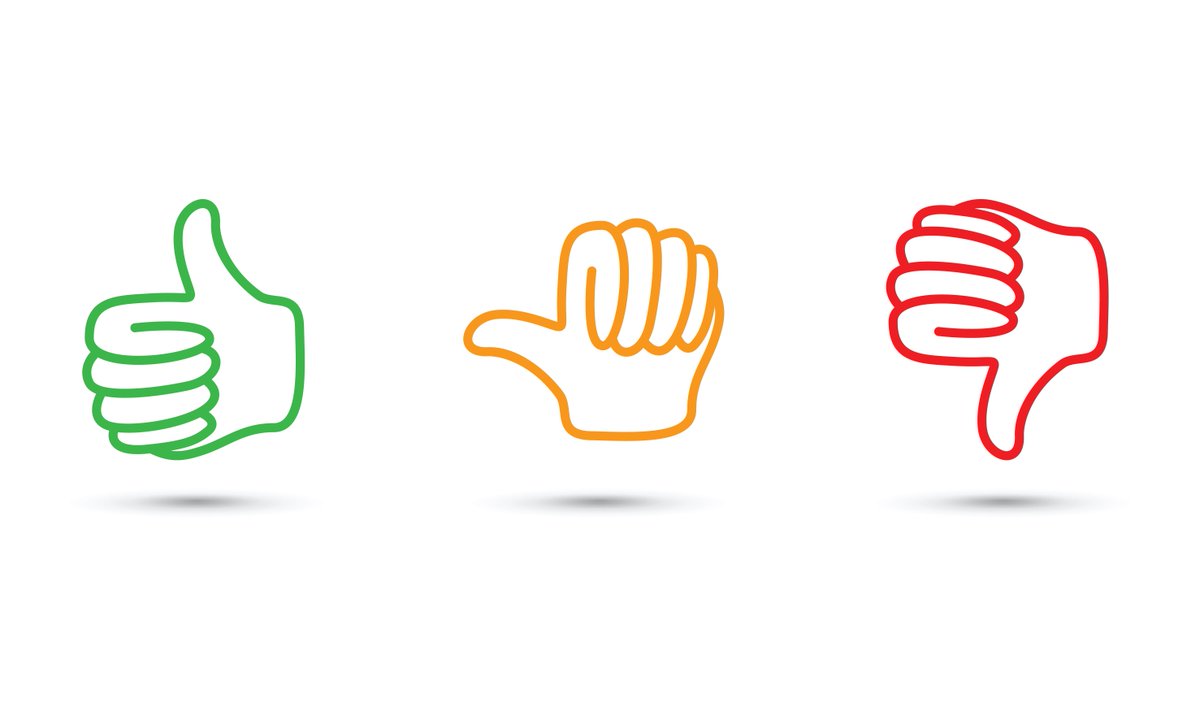 взаимооцениваниеПрием «Светофор»«зеленый» -отлично (все пункты задания выполнены),«желтый» - хорошо (выполнены три, два пункта задания),«красный» - будь внимателен (выполнен только один пункт задания)жетоны с заболеваниемприложение №1приложение №2кружки светофораКонец урока(3мин.)Рефлексия Прием «Острова»На доске прикреплена картина островов, учащимся предлагается выбрать один из островов.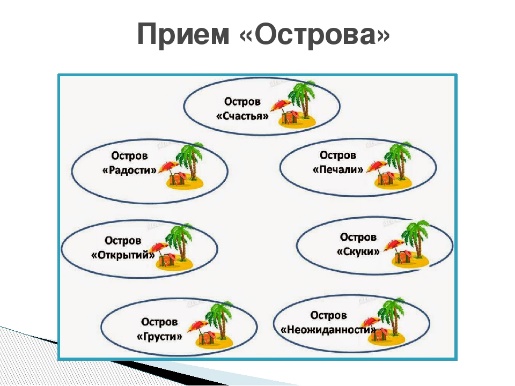 Д./з. рассказать родителям о своем выдуманном плодевыходят к доске прикрепляют стикер к одному из островов, обосновывают свой выбор.рассказывае родителям о своем выдуманном плодестикеры, картина острововПротеины(г)Жиры(г)Углеводы(г)МинералыМинералыВитаминыВитаминыВитаминыОбщаяэнергия (кДж)Протеины(г)Жиры(г)Углеводы(г)Кальций(мг)Железо(мг)АВ(мг)СОбщаяэнергия (кДж)53251504-0,20-2142утвержденияда или нет1.При резкой недостаточности витамина С развивается цинга                      да / нет  2.При авитаминозе витамина В1 возникает пеллагра                                         да / нет  3. При авитаминозе витамина D возникает анемия                                           да / нет  4. При авитаминозе витамина А возникает куриная слепота                           да / нет  №элемент выполнениягалочка о выполнения1.Прочитай текст2.Ознакомься с   таблицей3.Прочитай первый вопрос4.Ответь на первый вопрос5.Прочитай контекст ко второму вопросу6.Выбери один правильный ответ7.Прочитай контекст к третьему заданию8.Выбери два верных утверждения в третьем задании9.Выбери два неверных утверждения в третьем задании10.Прочитай задание четвертого вопроса11.Составь пропорцию для вычисления суточной нормы12.Произведи математические вычисления13.Запиши ответ